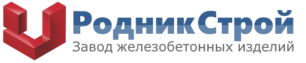                    ИНН 6726021594 КПП 672601001   р/с 40702810959000001076   ОГРН 1156733004020   Смоленское отделение N8609 ПАО Сбербанк г. ОКАТО 66241501000.  к/с 30101810000000000632 БИК 046614632215500 Смоленская обл., г. Сафоново, ул. Вахрушева, дом № 23, офис 4; тел./факс: (48142) 4-49-02,УЧЕТНАЯ КАРТОЧКАОбщество с ограниченной ответственностью «Родник-Строй»Юридический адрес: 215500 Смоленская область, Сафоновский район, г. Сафоново, ул. Вахрушева, д.23, офис 4ИНН 6726021682КПП 672601001ОГРН 1156733004560р/с 40702810859000003271СМОЛЕНСКОЕ ОТДЕЛЕНИЕ №8609 ПАО СБЕРБАНК Г.СМОЛЕНСКк/с 30101810000000000632БИК 046614632ОКАТО 66241501000ОКПО 257876858-900-222-22-42 Генеральный директор8(48142) 4-49-02 Менеджеры8(48142) 4-49-03 БухгалтерияГенеральный директор Пимкова Мария ГеннадьевнаДействует на основании Устава.